هو الله- ای بنده صادق جمال ابهی امیدوارم که روز بروز...عبدالبهآء عباساصلی فارسی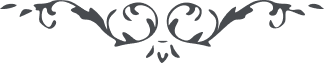 لوح رقم (47) – من آثار حضرت عبدالبهاء – مکاتیب عبد البهاء، جلد 8، صفحه 35هو اللهای بندۀ صادق جمال ابهی امیدوارم که روز بروز در مراتب روحانیه ترقی نمائی و از شئونات نفس شهوانیه منزه و مبرا گردی در سبیل انقطاع سلوک نمائی و در منهج تسلیم و رضا مشی فرمائی بادیه محبت الله پیمائی و پیمانه پیمان بنوشی نظر عنایت شاملست مطمئن باش و فیض جمال ابهی عامست یقین بدان بمجرد استعداد آن فیض شامل گردد و حیات ابدیه بخشد فاشکر الله علی هذا الفضل العظیم ان ربک لرحمن رحیم (ع ع)